CONVOCATORIA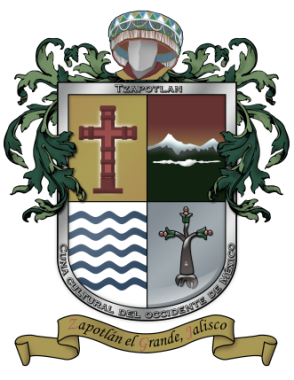 MUNICIPIO DE ZAPOTLÁN EL GRANDE, JALISCO.JEFATURA DE PATRIMONIO MUNICIPALLICITACIÓN PÚBLICA LOCAL 036/2021“ADQUISICIÓN DE COMBUSTIBLE MEDIANTE TARJETAS ELECTRÓNICOS PARA EL PARQUE VEHICULAR DEL MUNICIPIO DEL H. AYUNTAMIENTO DE ZAPOTLÁN EL GRANDE, JALISCO”De conformidad con lo previsto en los Artículos 134 de la Constitución Política de los Estados Unidos Mexicanos y   lo previsto en los Artículos1, numeral IV, Articulo 23,  Articulo  47 numeral 1, Articulo 49 numeral 3, Articulo 55 numeral  1, inciso II, Articulo 56 numeral 1, Articulo 59 numeral 1 incisos I, II III, IV, V, VI, VII VIII, IX, X, XI, XII, XIII, XIV, XV  de la Ley de Compras Gubernamentales, Enajenación y Contratación de Servicios del Estado de Jalisco y sus Municipios y demás relativos al Reglamento de compras gubernamentales, contratación de servicios, arrendamientos y enajenaciones, para el Municipio de Zapotlán el Grande Convoca a los proveedores interesados a participar en la Licitación Pública Local 036/2021 de conformidad con lo siguiente:Las áreas responsables de esta licitación serán: la JEFATURA DE PATRIMONIO MUNICIPAL, teléfono 341 575 2500 ext.545 y el Departamento de Proveeduría, teléfono 341 575 25 00 ext. 413 o 341 575 25 86  del Ayuntamiento de Zapotlán El Grande, Jalisco.La presente convocatoria se encuentra disponible en la página de internet: www.ciudadguzman.gob.mxLa entrega de BASES se efectuará el martes 18 de mayo del 2021, de 10:00 a 14:00 horas; en el Departamento de Proveeduría de la Tesorería Municipal, con domicilio calle Colón 62 Colonia centro Ciudad Guzmán, municipio de Zapotlán El Grande, JaliscoLos ofertantes deberán cumplir con los requisitos establecidos en la Ley de Compras Gubernamentales, Enajenación y Contratación de Servicios del Estado de Jalisco y sus Municipios.Zapotlán El Grande, Jalisco a 17 de mayo del 2021HÉCTOR ANTONIO TOSCANO BARAJASCOORDINADOR DEL DEPARTAMENTO DE PROOVEEDURÍALICITACIÓN036/2021FECHA DE PUBLICACIÓN DE LAS BASESLunes 17 de mayo del 2021FECHA Y HORA LÍMITE DE ENTREGA O ENVÍO DE ESCRITO EN EL QUE LOS PROVEEDORES EXPRESEN SU INTERÉS EN PARTICIPARMartes 18 de mayo del 2021De 10:00 a las 14:00 horasFECHA DE ENTREGA A LOS LICITANTES DE BASESMartes 18 de mayo del 2021De 10:00 a las 14:00 horasFECHA Y HORA LÍMITE DE ENTREGA O ENVÍO DE CUESTIONARIO DE ACLARACIONESJueves 20 de mayo del 2021hasta las 14:00 horasFECHA Y HORA DE LA JUNTA DE ACLARACIONESMartes 25 de mayo del 202115:00 horasFECHA Y HORA LÍMITE PARA ENTREGA DE PROPUESTASJueves 27 de mayo del 2021hasta las 10:00 horasAPERTURA DE PROPUESTASJueves 27 de mayo del 202110:00 horasRESOLUCIÓN Y EMISIÓN DE FALLOViernes 28 de mayo del 202112:00 horasPARTIDAARTÍCULO1“ADQUISICIÓN DE COMBUSTIBLE MEDIANTE  TARJETAS ELECTRÓNICOS PARA EL PARQUE VEHICULAR DEL MUNICIPIO DEL H. AYUNTAMIENTO DE ZAPOTLÁN EL GRANDE, JALISCO”